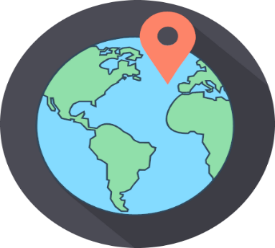 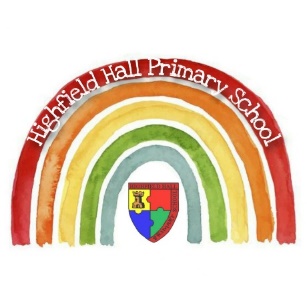 Year 2 – Autumn 1: Troll Swap! 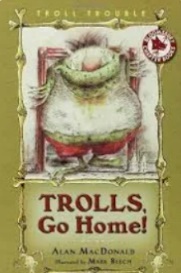 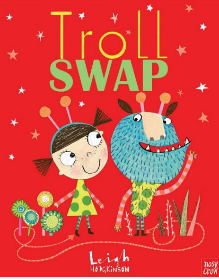 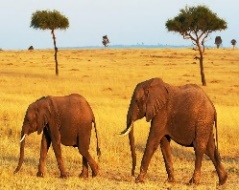 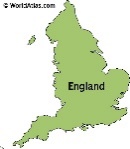 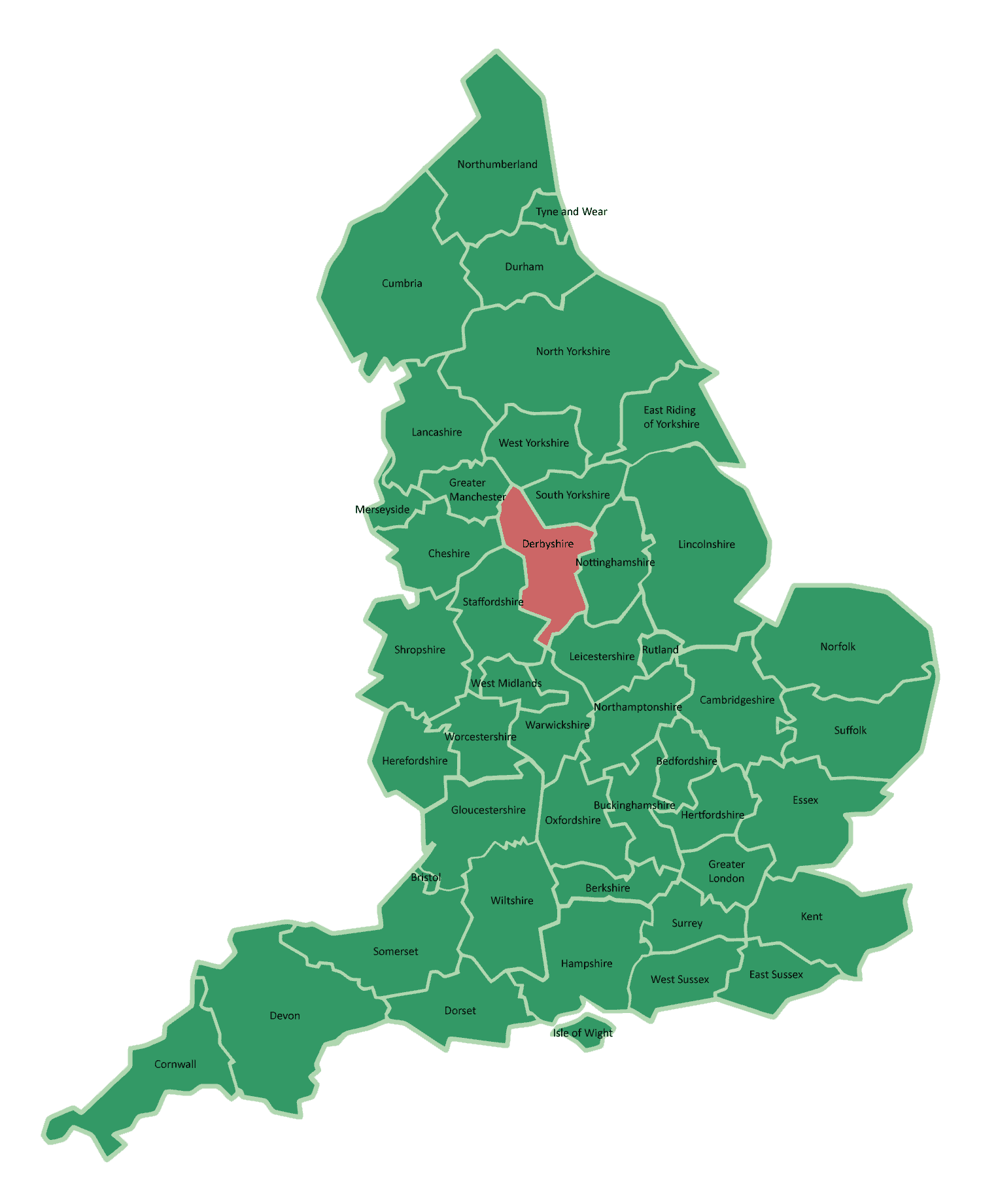 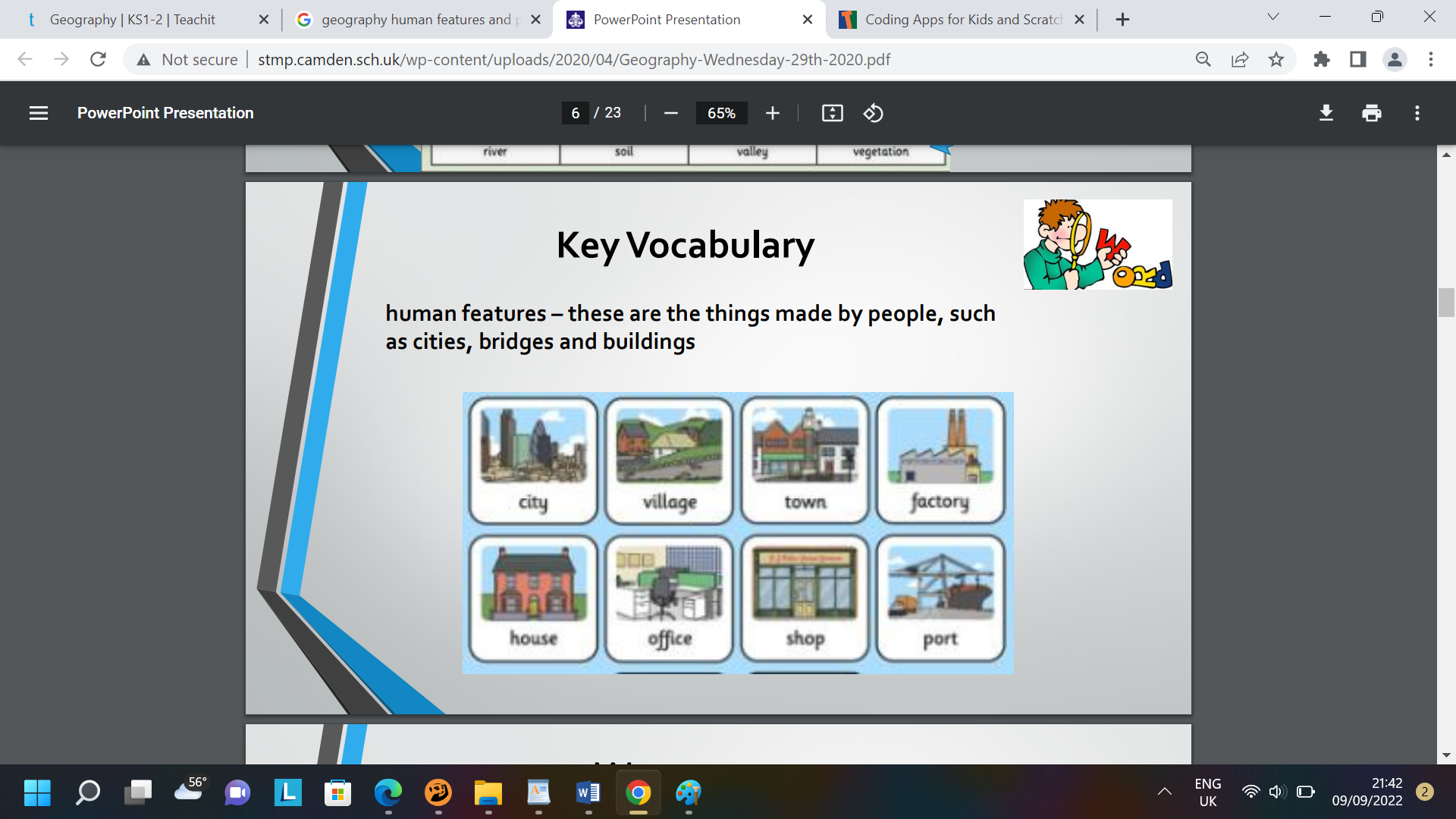 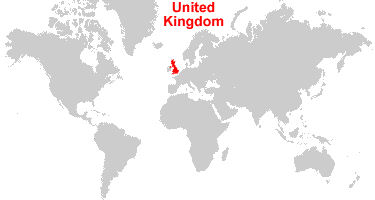 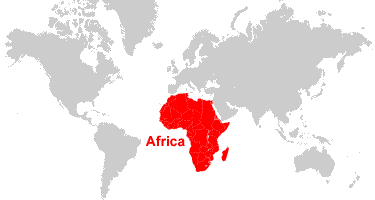 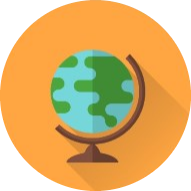 GeographyGeographyScienceScienceREREWhat is the difference between the climate in Chesterfield and Kenya? Which features in Chesterfield are human? Name 3. Which features in Chesterfield are physical? Name 3. Which features in Kenya are human? Name 3. Which features in Kenya are physical? Name 3. Which continent is Kenya located? Chesterfield located? What is the capital of Kenya? England? Kenya – Hot: sunny and dry because it is near the equator.  Chesterfield – Temperate: cooler, wet and warm because it is further away from the equatorTown, houses, shops, flats, roads.Wood, forest, river, hills, valleyVillage, town, city, offices, mud hutSavanna, river, forest, mountain, beach AfricaEurope NairobiLondon What things do humans need to survive? What things do humans need to be healthy? What are the stages human growth? What is a balanced diet? Describe the effects exercise on your body?  What is good hygiene? Food, water, airBalance diet, exercise, sleepBaby, toddler, child, teen, adultCarbs, Protein, dairy, fats, oils, sugar, fruit and veg Raised heartrate, sweating, getting hot, out of breath, faster pulse, strong musclesHand washing, bathingWho do the Jewish people believe in? What is the name of the Jewish people worship? What is the name of the Jewish holy book? What day is the Jewish sabbath? What is the Shabbat? How do Jewish people celebrate the Shabbat? What is Hanukkah a festival of? What is lit each day of Hanukkah? God Synagogue The Torah Saturday A celebration beginning on Friday evening and ending on Saturday eveningRest, pray, share food togetherA festival of lightA candle on the menorah